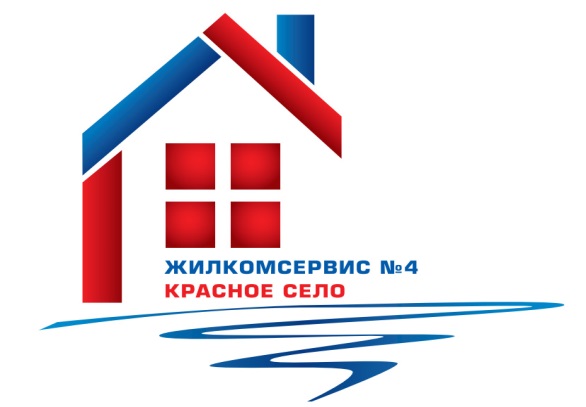 Обслуживающее подразделение       Участок №2АдресСанкт-Петербург, Красное село, ул. Красногородская д. 19  корп.1    Телефон741-45-21График работыПн.-Чт. – 09.00 – 18.00,Пт. 09.00 – 17.00,перерыв на обед – 13.00 – 14.00 Начальник участка Загретдинов Марс ФуатовичПрием граждан  среда – 17.00 – 19.00 
Старший мастер по комплексному обслуживанию и ремонту зданий:Мастер по комплексному обслуживанию и ремонту зданий:Родина Ирина Алексеевна Прием гражданвторник – 10.00 – 12.00четверг – 16.00 – 18.00Аварийно – восстановительная служба746-11-12круглосуточноБухгалтерия по квартирной платеАдрес Красное село, ул. Свободы д.14Телефон 741-25-55Прием граждан:понедельник, среда, четверг – 16.00 – 19.00
вторник, пятница – 10.00 – 13.00Паспортный столАдрес Красное село, Пр. Ленина д.85Телефон741-25-85Прием граждан:понедельник, среда, четверг – 16.00 – 19.00
вторник, пятница – 10.00 – 13.00